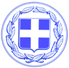 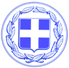                       Κως, 15 Ιανουαρίου 2018ΔΕΛΤΙΟ ΤΥΠΟΥΤην εβδομάδα, από Δευτέρα 15-01-2018 έως Παρασκευή 19-01-2018 προγραμματίζεται να εκτελεστούν οι παρακάτω εργασίες ανά Δημοτική Κοινότητα:Δημοτική Κοινότητα ΚωΣυντήρηση πεζοδρομίων στην πόλη της Κω. Συντήρηση οδών (επούλωση λάκκων με ψυχρή άσφαλτο).Αποκατάσταση βλαβών στο δίκτυο ηλεκτροφωτισμού.Αποκομιδή προϊόντων κλάδευσης.Μάζεμα και αποθήκευση χριστουγεννιάτικου στολισμού.Δημοτική Κοινότητα ΠυλίουΕλαιοχρωματισμοί στο παλιό Δημοτικό Σχολείο Αμανιού.Καθαρισμοί –αποψιλώσεις στο Γήπεδο Ποδοσφαίρου.Αγροτική οδοποιία στις περιοχές «Λινοπότι» και «Αμανιού».Δημοτική Κοινότητα ΑσφενδιούΑγροτική οδοποιία στο ορεινό Ασφενδιού.Καθαρισμός του παραλιακού δρόμου στο Τιγκάκι.Καθαρισμοί στα πάρκα.Αποψιλώσεις στις στροφές του δρόμου προς τη Ζιά.Συλλογή και μεταφορά μπαζών από την περιοχή της Αλυκής.Δημοτική Κοινότητα ΑντιμάχειαςΑγροτική οδοποιία.Αποκατάσταση βλαβών στο δίκτυο ηλεκτροφωτισμού.Καθαρισμοί και κλαδεύσεις στον παραλιακό δρόμο του Μαστιχαρίου.Μάζεμα και αποθήκευση χριστουγεννιάτικου στολισμού.Αποκατάσταση βλαβών στο δίκτυο ηλεκτροφωτισμού.Συλλογή και μεταφορά αστικών απορριμμάτων, (προϊόντα κλάδευσης, ογκώδη αστικά απορρίμματα).Δημοτική Κοινότητα ΚαρδάμαιναςΣυντήρηση πεζοδρομίων.Συντήρηση οδών (επούλωση λάκκων με ψυχρή άσφαλτο).Εργασίες διάνοιξης δρόμου.Δημοτική Κοινότητα ΚεφάλουΣυντήρηση δικτύου ύδρευσης και αποχέτευσης.Εργασίες στο Πάρκο του «Club Med».ΕΡΓΑΣΙΕΣ ΤΜΗΜΑΤΟΣ ΠΡΑΣΙΝΟΥΚΛΑΔΕΥΣΗ ΕΠΙ ΟΔΟΥ ΗΡΟΔΟΤΟΥ ΑΠΟ Μ. ΑΛΕΞΑΝΔΡΟΥ ΕΩΣ ΟΔΟΥ ΜΠΟΥΜΠΟΥΛΙΝΑΣΚΛΑΔΕΥΣΗ ΕΠΙ ΟΔΟΥ ΨΑΡΡΩΝ ΑΠΟ ΟΔΟ ΜΑΝΔΗΛΑΡΑ ΕΩΣ ΟΔΟΥ ΚΑΝΑΡΗΚΛΑΔΕΥΣΗ ΕΠΙ ΟΔΟΥ ΑΛΙΚΑΡΝΑΣΣΟΥ ΑΠΟ ΟΔΟ ΚΑΝΑΡΗ ΕΩΣ ΟΔΟΥ ΜΠΟΥΜΠΟΥΛΙΝΑΣΚΛΑΔΕΥΣΗ ΕΠΙ ΟΔΟΥ ΑΡΤΕΜΙΣΙΑΣ ΑΠΟ ΟΔΟ ΜΑΝΟΥΣΗ ΕΩΣ ΚΟΜΒΟ ΜΑΡΙΝΑΣΣΧΗΜΑΤΟΠΟΙΗΣΗ ΦΥΤΟΦΡΑΚΤΗ ΚΑΙ ΚΑΘΑΡΙΣΜΟΣ ΣΤΟ ΠΑΡΚΟ ΓΡΗΓΟΡΙΟΥ ΕΚΛΑΔΕΥΣΗ ΕΠΙ ΟΔΟΥ ΜΕΤΣΟΒΟΥ ΚΑΙ ΚΑΘΑΡΙΣΜΟΣ ΠΑΡΚΟΥ ΚΤΕΛΓραφείο Τύπου Δήμου Κω